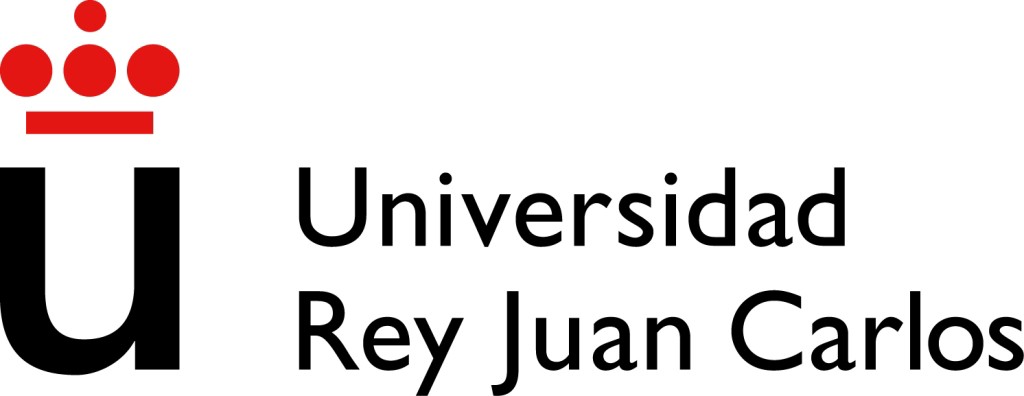 ESCUELA TÉCNICA SUPERIOR DE INGENIERÍA INFORMÁTICAExámenes+solucionesINTELIGENCIA ARTIFICIAL CURSO 2022-2023Autores:	Sascha OssowskiHolger Billhardt Alberto Fernández-GilCopyright (c) 2023 Sascha Ossowski, Holger Billhardt, Alberto Fernández-Gil. Esta obra está bajo la licencia CC BY-SA 4.0, Creative Commons Atribuciónn-CompartirIgual 4.0 Internacional.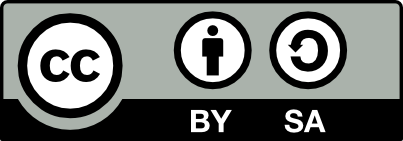 La prueba consiste en 8 ejercicios cortos que se muestran a continuación. Para las frases de los ejercicios 1 a 6 hay que indicar en la columna de la derecha "V" o "F" para respuestas verdaderas o falsas, respectivamente. Para las preguntas de los ejercicios 7 y 8 hay que indicar en la columna de la derecha uno o varios números.En cada ejercicio se indican los puntos que se suman si se acierta la respuesta o se restan si la respuesta es incorrecta, salvo en los ejercicios 7 y 8 donde una respuesta incorrecta no resta. Las preguntas no respondidas no suman ni restan. La puntuación máxima son 100 puntos.La prueba consiste en 8 ejercicios cortos que se muestran a continuación. Para las frases de los ejercicios 1 a 6 hay que indicar en la columna de la derecha "V" o "F" para respuestas verdaderas o falsas, respectivamente. Para las preguntas de los ejercicios 7 y 8 hay que indicar en la columna de la derecha uno o varios números.En cada ejercicio se indican los puntos que se suman si se acierta la respuesta o se restan si la respuesta es incorrecta, salvo en los ejercicios 7 y 8 donde una respuesta incorrecta no resta. Las preguntas no respondidas no suman ni restan. La puntuación máxima son 100 puntos.Complete la tabla que se muestran a continuación indicando en la columna de la derecha "V" o "F" para respuestas verdaderas y falsas respectivamente. En cada pregunta se indican los puntos que se suman si se acierta la respuesta o se restan si la respuesta es incorrecta. Las preguntas no respondidas no suman ni restan. La puntuación máxima son 100 puntos.Complete la tabla que se muestran a continuación indicando en la columna de la derecha "V" o "F" para respuestas verdaderas y falsas respectivamente. En cada pregunta se indican los puntos que se suman si se acierta la respuesta o se restan si la respuesta es incorrecta. Las preguntas no respondidas no suman ni restan. La puntuación máxima son 100 puntos.Complete la tabla de las 6 primeras preguntas indicando en la columna de la derecha "V" o "F" para respuestas verdaderas y falsas respectivamente. Por cada pregunta correcta se añaden 10 puntos y por cada errónea se restan 10. Las preguntas no respondidas no suman ni restan. En las preguntas 7 y 8 se pide un número (hasta 20 puntos y respuestas erróneas no restan)7      20p: Supón la siguiente red neuronal con neuronas con función de activación por umbral y entradas binarias. Para el ejemplo de entrenamiento <(x1=0; x2=1);y=0> aplica el algoritmo de retropropagación y calcula el nuevo valor del peso w. Asume que la constante de aprendizaje ! = 0,1 y emplea como derivada de la función umbral la función &′()) = 1.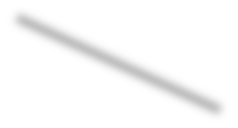 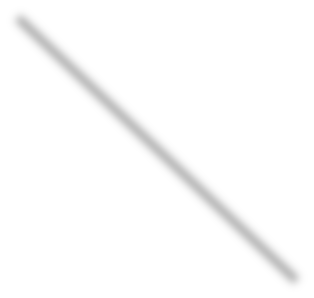 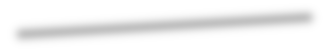 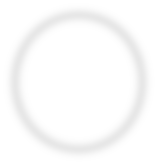 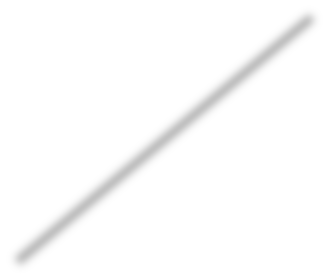 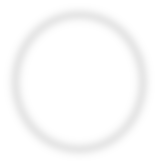 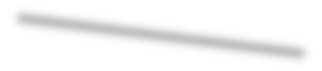 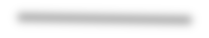 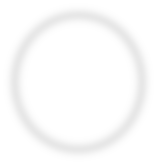 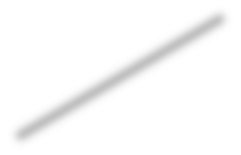 X1– 0,1w=	– 0,60,10,5– 0,2Y0,5X20,30	w = 0,58   20p: Supón el siguiente grafo de un proceso de decisión de Markov. a y b son acciones por las que un agente recibe recompensas (como indicado en el grafo). (Nota que la acción a en el estado S3 puede llevar con probabilidad 0,5 al estado S1 y con probabilidad 0,5 al estado S2). Determina el valor de la función Q* para la acción a en el estado S3 (asumiendo que el factor de descuento gamma es igual a 1).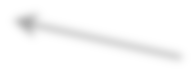 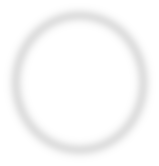 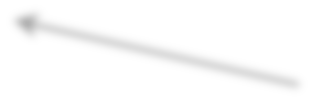 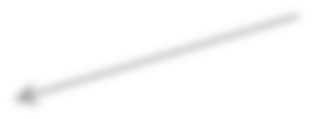 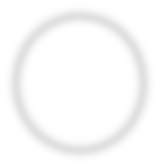 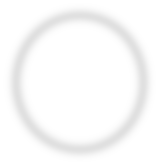 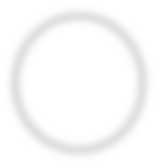 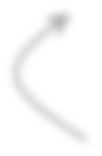 Complete la tabla de las 6 primeras preguntas indicando en la columna de la derecha "V" o "F" para respuestas verdaderas y falsas respectivamente. Por cada pregunta correcta se añaden 10 puntos y por cada errónea se restan 10. Las preguntas no respondidas no suman ni restan. En las preguntas 7 y 8 se pide un número (hasta 20 puntos y respuestas erróneas no restan)7      20p: Supón la siguiente red neuronal con neuronas con función de activación por umbral y entradas binarias. Para el ejemplo de entrenamiento <(x1=0; x2=1);y=0> aplica el algoritmo de retropropagación y calcula el nuevo valor del peso w. Asume que la constante de aprendizaje ! = 0,1 y emplea como derivada de la función umbral la función &′()) = 1.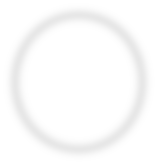 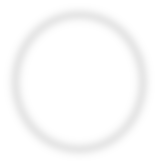 w= 0,48   20p: Supón el siguiente grafo de un proceso de decisión de Markov. a y b son acciones por las que un agente recibe recompensas (como indicado en el grafo). (Nota que la acción a en el estado S3 puede llevar con probabilidad 0,5 al estado S1 y con probabilidad 0,5 al estado S2). Determina el valor de la función Q* para la acción a en el estado S3 (asumiendo que el factor de descuento gamma es igual a 1).Pág. 1 / 2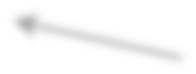 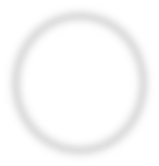 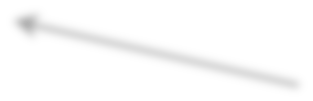 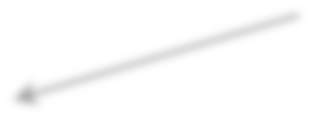 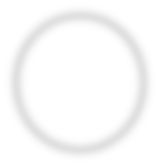 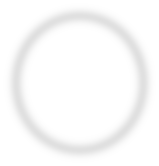 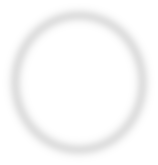 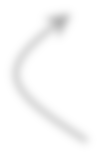 Ejercicio 1:	[ 35 puntos]Considere un problema de satisfacción de restricciones (CSP) con las variables A, B, C, y D. Cada una de las 4 variables puede tomar los valores 1, 2, ó 3. Asimismo, existen las siguientes restriccionesR1: A  BR2: A  C R3: C < B R4: D > BDibuje el grafo que representa este CSP.Aplique el algoritmo de chronological backtracking con forward checking al CSP, indicando en cada nodo no sólo los valores de las variables asignadas, sino también los dominios de las variables no asignadas. Suponga que las variables se exploran en orden alfabético, y los valores de menor a mayor. ¿Qué solución se encuentra?Realice una propagación de restricciones en el CSP inicial aplicando el algoritmo de arco consistencia. Indique cómo se modifican los dominios cada vez que el algoritmo evalúa una restricción en una tabla como la que se indica abajo. Las restricciones han de ser evaluadas en ambas direcciones. Para obtener la máxima puntuación en este ejercicio, hay encontrar un orden de restricciones que minimice el número de filas de la tabla.¿Cómo quedaría el árbol del apartado b) si se aplica el algoritmo MAC al CSP? Puede dibujar nuevamente el árbol generado por MAC (indicando en cada nodo los valores de las variables asignadas y los dominios de las variables no asignadas, y asumiendo el mismo orden de exploración que en el apartado b), o simplemente describir verbalmente los cambios que se producirían con respecto al árbol del apartado b), y su por qué.Ejercicio 2: [20 puntos]Dados los siguientes nombres de conceptos: Vino, Reserva, Crianza, Bodega, Barrica, Grande y Laboratorio, y los nombres de rol tiene y produce, representar el siguiente conocimiento en lógica de descripciones ALC (15 puntos) y en lógica de primer orden (5 puntos).Los reservas y los crianzas son vinosLas bodegas tienen barricas y vinoLas bodegas grandes tienen laboratorioLas bodegas sólo producen vino (y al menos producen algo)Protos es una bodega que produce crianzaEjercicio 3:       [15 puntos]La siguiente figura muestra el conjunto borroso que representa el valor joven de la variable edad de los miembros de una peña de un pueblo castellano.Joven1015	16	17	18	19	20	21	22	23	24	25	26	27	28	29	30Se tienen los siguientes datos de dos personas de la peña: María tiene 18 años e Irene que tiene 19 años.Obtener en qué grado son verdad cada una de las siguientes expresiones:María es joven, pero Irene noSi María es muy joven entonces Irene es jovenEn caso de que sea necesario utilizar las siguientes funciones:T-norma = W(x,y) = Max(0, x + y – 1)T-conorma = W*(x,y) = Min(1, x + y)Implicación = J(x,y) = Min(1,1 – x + y)Ejercicio 4:	[30 puntos]Considera un agente que se encuentra en un entorno modelado por un proceso de decisión de Markov determinista como se presenta en la siguiente figura: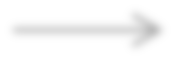 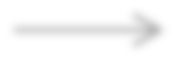 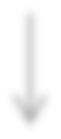 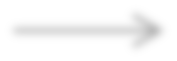 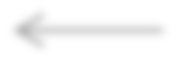 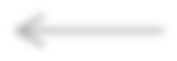 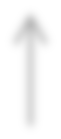 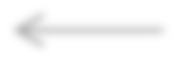 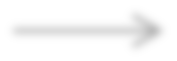 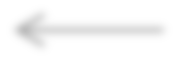 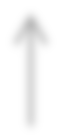 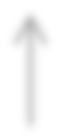 Los estados del problema son P, Q, R, T, U y V, y las acciones que el agente puede realizar son movimientos al sur (S), oeste (O), este (E), y norte (N) según indicado en la figura. Cuando el agente realiza una acción, recibe la recompensa que se especifica. Supón que el agente no conoce este entorno (ni los estados, ni las acciones que existen, ni las recompensas correspondientes), pero sí sabe que el entorno es determinista y cuando llega a un estado puede “ver” las acciones que puede realizar (no la recompensa que recibirá). El agente quiere aprender la política óptima utilizando el algoritmo Q-learning.Los parámetros del algoritmo serán los siguientes:Los valores de Q se inicializan en 0.El agente siempre elige la acción de mayor valor Q. Si no hay mejor criterio, el agente realiza las acciones según el siguiente orden de preferencia: N,E,O,SEl factor de descuento  es igual a 1.El agente se encuentra inicialmente en el estado QSimula los 10 primeros movimientos del agente aplicando el algoritmo y presentando la secuencia de acciones y la evolución de los valores de la función Q.Cual es la política óptima en este entorno? Simplemente especifica la política óptima, no es necesario obtenerla mediante ningún algoritmo.Supón que cuando el agente llega a un estado, no solo puede “ver” las acciones que puede realizar en este estado, sino también las recompensas asociadas a estas acciones. Comenta brevemente si el agente pudiera aprovechar esta información “adicional” en el proceso/algoritmo de aprendizaje y, si es así, cómo?.Ejercicio 1:	[ 35 puntos]Considere un problema de satisfacción de restricciones (CSP) con las variables A, B, C, y D. Cada una de las 4 variables puede tomar los valores 1, 2, ó 3. Asimismo, existen las siguientes restriccionesR1: A  BR2: A  C R3: C < B R4: D > BDibuje el grafo que representa este CSP.Aplique el algoritmo de chronological backtracking con forward checking al CSP, indicando en cada nodo no sólo los valores de las variables asignadas, sino también los dominios de las variables no asignadas. Suponga que las variables se exploran en orden alfabético, y los valores de menor a mayor. ¿Qué solución se encuentra?Realice una propagación de restricciones en el CSP inicial aplicando el algoritmo de arco consistencia. Indique cómo se modifican los dominios cada vez que el algoritmo evalúa una restricción en una tabla como la que se indica abajo. Las restricciones han de ser evaluadas en ambas direcciones. Para obtener la máxima puntuación en este ejercicio, hay encontrar un orden de restricciones que minimice el número de filas de la tabla.¿Cómo quedaría el árbol del apartado b) si se aplica el algoritmo MAC al CSP? Puede dibujar nuevamente el árbol generado por MAC (indicando en cada nodo los valores de las variables asignadas y los dominios de las variables no asignadas, y asumiendo el mismo orden de exploración que en el apartado b), o simplemente describir verbalmente los cambios que se producirían con respecto al árbol del apartado b), y su por qué.Solución: a)DA = {1,2,3}{1,2,3}DD = {1,2,3}b){1,2,3}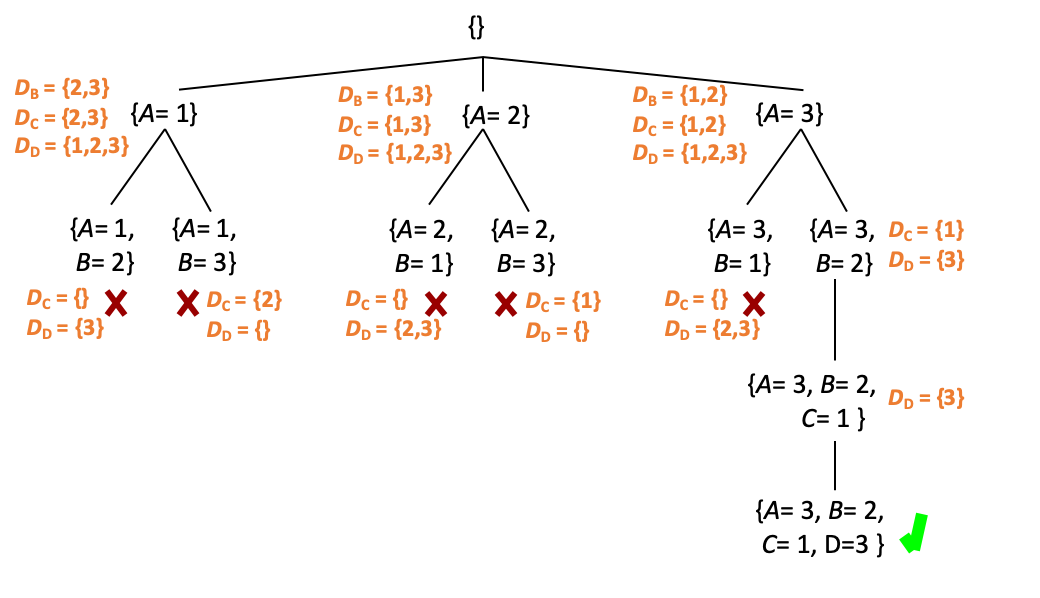 Solución c)Solución d)Como se puede deducir de la solución del apartado c), tanto en el nodo {A=1} como en el nodo {A=2} el algoritmo de arco-consistencia detectaría que hay dominios que se quedan sin valores, por lo que en el árbol generado por el algoritmo MAC estos nodos no tendrían sucesores. En el nodo {A=3} el algoritmo de arco-consistencia quedaría con DB={2}, DC={1}, y DD={3} (ver apartado c)), por lo que todos los nodos de la rama {A=3} sólo tienen un sucesor, hasta llegar a la solución.Ejercicio 2: [20 puntos]Dados los siguientes nombres de conceptos: Vino, Reserva, Crianza, Bodega, Barrica, Grande y Laboratorio, y los nombres de rol tiene y produce, representar el siguiente conocimiento en lógica de descripciones ALC (15 puntos) y en lógica de primer orden (5 puntos).Los reservas y los crianzas son vinosLas bodegas tienen barricas y vinoLas bodegas grandes tienen laboratorioLas bodegas sólo producen vino (y al menos producen algo)Protos es una bodega que produce crianzaSolución:Los reservas y los crianzas son vinosReserva v Vino Crianza v Vino(otra equivalente: Reserva t Crianza v Vino)x(Reserva(x)  Vino(x))x(Crianza(x)  Vino(x))(otra equivalente: x(Reserva(x)  Crianza(x)  Vino(x))Las bodegas tienen barricas y vino Bodega v tiene.Barrica u tiene.Vinox(Bodega(x)  y(tiene(x,y)  Barrica(y))  z(tiene(x,z)  Vino(z)) )Las bodegas grandes tienen laboratorio Bodega u Grande v tiene.Laboratoriox(Bodega(x)  Grande(x)   y tiene(x,y)  Laboratorio(y))Las bodegas sólo producen vino (y al menos producen algo) Bodega v produce.Vino u produce.Vinox(Bodega(x)  y(produce(x,y)  Vino(y))  z(produce(x,z)  Vino(z)) )Protos es una bodega que produce crianza{Bodega(Protos), produce.Crianza(Protos)} Otra: {(Bodega u produce.Crianza)(Protos)}Bodega(Protos)  y(produce(Protos,y)  Crianza(y))Ejercicio 3:	[15 puntos]La siguiente figura muestra el conjunto borroso que representa el valor joven de la variable edad de los miembros de una peña de un pueblo castellano.Joven1015	16	17	18	19	20	21	22	23	24	25	26	27	28	29	30Se tienen los siguientes datos de dos personas de la peña: María tiene 18 años e Irene que tiene 19 años.Obtener en qué grado son verdad cada una de las siguientes expresiones:María es joven, pero Irene noSi María es muy joven entonces Irene es jovenEn caso de que sea necesario utilizar las siguientes funciones:T-norma = W(x,y) = Max(0, x + y – 1)T-conorma = W*(x,y) = Min(1, x + y)Implicación = J(x,y) = Min(1,1 – x + y)Solución:María es joven, pero Irene noJoven(18) = 0.8Joven(19) = 0.6Joven(19) = 1 – Joven(19) = 1 – 0.6 = 0.4Joven  Joven(18,19) = T(Joven(18), Joven(19)) = T(0.8,0.4) == Max(0, 0.8 + 0.4 – 1) = 0.2Si María es muy joven entonces Irene es jovenMuy Joven (18) = Joven(18)2 = 0.82 = 0.64Muy Joven → Joven (18, 19) = J(Muy Joven (18), Joven (19)) = J(0.64, 0.6) == Min(1, 1 – 0.64 + 0.6) = 0.96Ejercicio 4:	[30 puntos]Considera un agente que se encuentra en un entorno modelado por un proceso de decisión de Markov determinista como se presenta en la siguiente figura: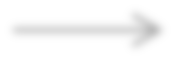 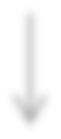 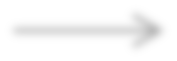 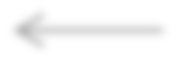 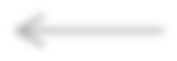 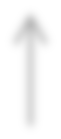 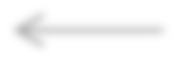 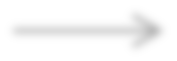 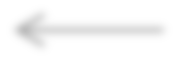 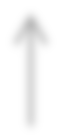 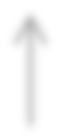 Los estados del problema son P, Q, R, T, U y V, y las acciones que el agente puede realizar son movimientos al sur (S), oeste (O), este (E), y norte (N) según indicado en la figura. Cuando el agente realiza una acción, recibe la recompensa que se especifica. Supón que el agente no conoce este entorno (ni los estados, ni las acciones que existen, ni las recompensas correspondientes), pero sí sabe que el entorno es determinista y cuando llega a un estado puede “ver” las acciones que puede realizar (no la recompensa que recibirá). El agente quiere aprender la política óptima utilizando el algoritmo Q-learning.Los parámetros del algoritmo serán los siguientes:Los valores de Q se inicializan en 0.El agente siempre elige la acción de mayor valor Q. Si no hay mejor criterio, el agente realiza las acciones según el siguiente orden de preferencia: N,E,O,SEl factor de descuento  es igual a 1.El agente se encuentra inicialmente en el estado QSimula los 10 primeros movimientos del agente aplicando el algoritmo y presentando la secuencia de acciones y la evolución de los valores de la función Q.Cual es la política óptima en este entorno? Simplemente especifica la política óptima, no es necesario obtenerla mediante ningún algoritmo.Supón que cuando el agente llega a un estado, no solo puede “ver” las acciones que puede realizar en este estado, sino también las recompensas asociadas a estas acciones. Comenta brevemente si el agente pudiera aprovechar esta información “adicional” en el proceso/algoritmo de aprendizaje y, si es así, cómo?.Solución:Se puede representar el resultado mediante la siguiente tabla:Hay varias políticas óptimas. Una posible sería la siguiente: *(P)=E; *(R)=O;*(Q)=S; *(U)=O; *(T)=E; *(V)=OSi el agente cuenta con la información de la recompensa de cada acción cuando llega a un estado, podría usar esta información para inicializar los valores de la función Q justamente a esta recompensa. De esta forma, el agente aprendería más rápido.110pEl Juego de las Damas es un juego bipersonal de suma nula.210pSi h1* y h2* son dos funciones heurísticas optimistas, entonces h3*(n) = | h1*(n) + h2*(n) | para todo nodo n, también es una función heurística optimista.310pEl algoritmo A* degenera en una búsqueda en profundidad si h*(n) = 0 para todos los nodos n del espacio de estados.410pEn el algoritmo Minimax, la función de evaluación e no se aplica nunca explícitamente a los nodos interiores del árbol de juego desarrollado por el algoritmo.510pEn el algoritmo ExpectMinimax, para representar un evento aleatorio del juego (como, p.e., la tirada de un dado), se añaden aleatoriamente nodos Max o nodos Min al árbol de juego610pCualquier CSP con restricciones k-áreas (k>2) se puede representar mediante un CSP que contiene únicamente restricciones binarias, tal que ambas CSPs sean equivalentes (e.d., que tengan las mismas soluciones)720pConsidere un espacio de estados con 3 nodos: A (estado inicial), B, y C (estado final). Se puede llegar de A a B con un coste real de 4, y de B a C con un coste real de 3 (no hay más acciones posibles). Además hay una función heuristica con h*(A) = 5, h*(B) = x, y h*(C) = 0. ¿Qué valor debe tomar x para que h* sea optimista pero no consistente?820pConsidere un problema de satisfacción de restricciones (CSP) con las variables A y B, los dominios DA = [ 1, ..., 5 ] y DB = [ 2, ..., y] , y la restricción R1: A = B  1. ¿Qué valor ha de tomar y (e.d., cual es la cota superior del dominio de B) para que el CSP sea arco-consistente?110pEl Juego de las Damas es un juego bipersonal de suma nula.V210pSi h1* y h2* son dos funciones heurísticas optimistas, entonces h3*(n) = | h1*(n) + h2*(n) | para todo nodo n, también es una función heurística optimista.F310pEl algoritmo A* degenera en una búsqueda en profundidad si h*(n) = 0 para todos los nodos n del espacio de estados.F410pEn el algoritmo Minimax, la función de evaluación e no se aplica nunca explícitamente a los nodos interiores del árbol de juego desarrollado por el algoritmo.V510pEn el algoritmo ExpectMinimax, para representar un evento aleatorio del juego (como, p.e., la tirada de un dado), se añaden aleatoriamente nodos Max o nodos Min al árbol de juegoF610pCualquier CSP con restricciones k-áreas (k>2) se puede representar mediante un CSP que contiene únicamente restricciones binarias, tal que ambas CSPs sean equivalentes (e.d., que tengan las mismas soluciones)V720pConsidere un espacio de estados con 3 nodos: A (estado inicial), B, y C (estado final). Se puede llegar de A a B con un coste real de 4, y de B a C con un coste real de 3 (no hay más acciones posibles). Además hay una función heuristica con h*(A) = 5, h*(B) = x, y h*(C) = 0. ¿Qué valor debe tomar x para que h* sea optimista pero no consistente?0820pConsidere un problema de satisfacción de restricciones (CSP) con las variables A y B, los dominios DA = [ 1, ..., 5 ] y DB = [ 2, ..., y] , y la restricción R1: A = B  1. ¿Qué valor ha de tomar y (e.d., cual es la cota superior del dominio de B) para que el CSP sea arco-consistente?6110pEn lógica de descripciones ALC: ∃r.A ⊓ ∃r.¬A es un concepto insatisfacible210pEn lógica de descripciones ALC: A ⊓ B ⊑ B310pEn lógica de descripciones ALC: ∃r.C ⊓ r.C ≡ ⊤410pEn lógica de descripciones ALC: A ⊓ ¬ A ≡ ⊥510pEn RDFS (RDF Schema) se puede expresar que una propiedad es subpropiedad de otra610pEn OWL se puede expresar que una propiedad es transitiva710pEn SPARQL no se pueden realizar comparaciones numéricas810pPara toda norma triangular (t-norma) T, x T(x, 0) ≥ x910pNo existe ninguna norma triangular (t-norma) K tal que ∀x K(x, x) > x1010pEn lógica borrosa: x A∨ B(x) ≥ A(x)110pEn lógica de descripciones ALC: ∃r.A ⊓ ∃r.¬A es un concepto insatisfacibleF210pEn lógica de descripciones ALC: A ⊓ B ⊑ BV310pEn lógica de descripciones ALC: ∃r.C ⊓ r.C ≡ ⊤F410pEn lógica de descripciones ALC: A ⊓ ¬ A ≡ ⊥V510pEn RDFS (RDF Schema) se puede expresar que una propiedad es subpropiedad de otraV610pEn OWL se puede expresar que una propiedad es transitivaV710pEn SPARQL no se pueden realizar comparaciones numéricasF810pPara toda norma triangular (t-norma) T, x T(x, 0) ≥ xF910pNo existe ninguna norma triangular (t-norma) K tal que ∀x K(x, x) > xV1010pEn lógica borrosa: x A∨ B(x) ≥ A(x)V110pEn un problema de aprendizaje supervisado, si hay dos ejemplos de entrenamiento contradictorios (con resultado distinto para la mismadescripción de casos) entonces el aprendizaje no es posible.210pSea una neurona con función de activación por umbral y 2 entradas binarias (X1 y X2) que devuelve 1 si X1 es 0 y 0 si X1 es 1. En todas las posibles combinaciones de pesos, el sesgo de la neurona (su peso propio) debe tener un valor mayor a 0.310pEn entornos modelables con procesos de Decisión de Markov, una acción en un estado se denomina “determinista” sí y sólo sí se recibesiempre la misma recompensa por ella.410pEn un problema de regresión, se aprende clasificar casos en diferentes clases.510pEl aprendizaje de árboles de decisión es un aprendizaje simbólico.610pEl rango de valores de salida de una neurona con la función de activación RELU es [0; ∞].110pEn un problema de aprendizaje supervisado, si hay dos ejemplos de entrenamiento contradictorios (con resultado distinto para la mismadescripción de casos) entonces el aprendizaje no es posible.F210pSea una neurona con función de activación por umbral y 2 entradas binarias (X1 y X2) que devuelve 1 si X1 es 0 y 0 si X1 es 1. En todas las posibles combinaciones de pesos, el sesgo de la neurona (su peso propio) debe tener un valor mayor a 0.V310pEn entornos modelables con procesos de Decisión de Markov, una acción en un estado se denomina “determinista” sí y sólo sí se recibesiempre la misma recompensa por ella.F410pEn un problema de regresión, se aprende clasificar casos en diferentes clases.F510pEl aprendizaje de árboles de decisión es un aprendizaje simbólico.V610pEl rango de valores de salida de una neurona con la función de activación RELU es [0; ∞].VRestricciónDADBDCDD{1,2,3}{1,2,3}{1,2,3}{1,2,3}Ri………………………RestricciónDADBDCDD{1,2,3}{1,2,3}{1,2,3}{1,2,3}Ri………………………RestricciónDADBDCDD{1,2,3}{1,2,3}{1,2,3}{1,2,3}R3-{2,3}{1,2}-R4-{2}-{3}R3-{2}{1}-R1{1,3}{2}--R2{3}-{1}-Mov.Est.actualAcciónEst.nuevoQ(Q,E)Q(Q,O)Q(Q,S)Q(R,O)Q(P,E)Q(U,N)Q(U,O)Q(U,E)Q(V,O)Q(V,N)Q0001QER-502ROQ13QOP-104PEQ05QSU40006UNQ-67QSU48UEV1009VNR-410ROQ5